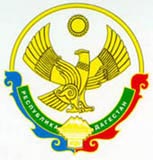 РЕСПУБЛИКА ДАГЕСТАНМУНИЦИПАЛЬНОЕ КАЗЕННОЕ ОБРАЗОВАТЕЛЬНОЕ УЧРЕЖДЕНИЕ «СОВХОЗНАЯ СОШ №6»КИЗЛЯРСКОГО РАЙОНА РД.368819  сел. Юбилейное ул. Досова  23            E-mail: sovhoznaa.6@mail.ru                                 Приказ           16.03.20г.                                                                                    		   №13 О/Д«О мерах по предупреждению распространению заболеваний вызванных короновирусом»	Во исполнения  письма  Министерства образования и науки РД от 13.03.2020г. №06-2410/01-08/20  и в целях обеспечения санитарно-эпидемиологического благополучия обучающихся и персонала МКОУ «Совхозная СОШ№6»ПРИКАЗЫВАЮ:Утвердить комплекс мер по профилактике коронавирусной инфекции в МКОУ «Совхозная  СОШ№6» (Приложение №1);Обеспечить информирование персонала школы, обучающихся и их родителей (законных представителей) о мерах по профилактике коронавирусной инфекции.Контроль исполнения настоящего приказа оставляю за собой.Директор школы: ___________И.П.ЛитвиноваПриложение №1 к приказу МКОУ «Совхозная СОШ№6»№ 13-ОД от 16 марта 2020 года.Комплекс мер по профилактике коронавирусной инфекции.МероприятиеПериодичностьОтветственное лицоПримечаниеСанитарно-противоэпидемические (профилактические) мероприятияСанитарно-противоэпидемические (профилактические) мероприятияСанитарно-противоэпидемические (профилактические) мероприятияСанитарно-противоэпидемические (профилактические) мероприятияПроведение перед каждой сменой фильтра (медицинского осмотра) персонала и обучающихся с целью исключения контакта с лицами, имеющими симптомы заболевания.Ежедневно перед каждой сменойЧебаненко Н.М. – зам директора по ВР.Проведение влажной уборки и профилактической дезинфекции в учебных помещениях в период организации учебно-воспитательного процессаПосле каждой смены не реже 2 раз в день.Ватейчкина И.С.- завхозСоблюдение теплового режима в соответствии с требованиями СанПиНПостоянноВатейчкина И.С.- завхозСоблюдение режима проветривания помещенияПосле каждого занятияУчителя, проводившие уроки.Использование персоналом и обучающимися средств индивидуальной защиты органов дыхания и антисептиков.ПостоянноПерсонально.Обязать всех обучающихся и персонал школы использовать для питья только бутилированную (кипяченную) воду принесенную с собой из дома. Запретить использование для питья сырую воду из источников водоснабжения школы. ПостоянноЧебаненко Н.М. – зам директора по ВР.Ватейчкина И.С.- завхозПроведение дезинфекции в санузлах разрешенными средствамиЕжедневно после каждой сменойВатейчкина И.С.- завхозДезинфекционная обработка дверных ручек разрешенными средствамиПосле каждой переменыВатейчкина И.С.- завхозПроведение генеральной уборки и дезинфекции В период каникул с 23.03.Информационные мероприятияИнформационные мероприятияИнформационные мероприятияИнформационные мероприятияРазмещение в учебных аудиториях, коридорах, информационных стендах, главной странице школьного сайта информационных материалов о профилактике инфекционных заболеваний.16.03.2020Чебаненко Н.М. – зам директора по ВР.Пахлаева Н.М. – администратор сайта школыПроведение классных часов, посвященных профилактике коронавируса, с участием медицинских работников (учащихся 10-11 классов).До 20.03.2020Классные руководителиИнформирование родителей о мерах профилактики коронавирусной инфекции через группы в социальных сетях (WhatsApp, Вконтакте и др.)До18.03.2020Классные руководителиКонтрольные мероприятияКонтрольные мероприятияКонтрольные мероприятияКонтрольные мероприятияОбеспечение мониторинга для исключения контакта персонала и обучающихся с лицами, вернувшимися из поездки за пределы Республики Дагестан (не ранее двухнедельного срока), либо имеющими контакт с нимиПостоянно, до отмены приказом директора школы.Ибрагимов Ш.Д. – зам директора по безопасности.Запретить обучающимся переходить из кабинета в кабинет и обязать учителей проводить уроки в закрепленных за определенным классом аудиториях.Постоянно, до отмены приказом директора школы.Гончарова Н.А.. – зам. директора по УВР 